МИНИСТЕРСТВО ПРОСВЕЩЕНИЯ РОССИЙСКОЙ ФЕДЕРАЦИИ‌МИНИСТЕРСТВО ОБРАЗОВАНИЯ И НАУКИ АЛТАЙСКОГО КРАЯ‌‌ ‌Комитет Администрации Заринского района по образованию и делам молодежи‌​МКОУ "Смазневская СОШ"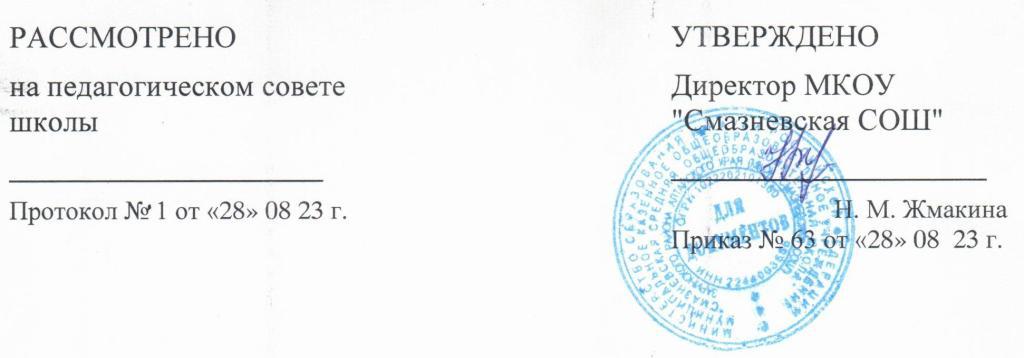 ‌РАБОЧАЯ ПРОГРАММА(ID 1763336)учебного предмета «Окружающий мир»для обучающихся 1-4 классов с. Смазнево‌ 2023год‌​ПОЯСНИТЕЛЬНАЯ ЗАПИСКАРабочая программа по учебному предмету «Окружающий мир» (предметная область «Обществознание и естествознание» («Окружающий мир») соответствует Федеральной рабочей программе по учебному предмету «Окружающий мир» и включает пояснительную записку, содержание обучения, планируемые результаты освоения программы и тематическое планирование.Пояснительная записка отражает общие цели и задачи изучения окружающего мира, место в структуре учебного плана, а также подходы к отбору содержания и планируемым результатам.ОБЩАЯ ХАРАКТЕРИСТИКА ПРЕДМЕТАСодержание обучения раскрывает содержательные линии для обязательного изучения окружающего мира в каждом классе на уровне начального общего образования.Планируемые результаты программы по окружающему миру включают личностные, метапредметные результаты за период обучения, а также предметные достижения обучающегося за каждый год обучения на уровне начального общего образования.Программа по окружающему миру на уровне начального общего образования составлена на основе требований ФГОС НОО и федеральной рабочей программы воспитания.ЦЕЛИ ИЗУЧЕНИЯ ПРЕДМЕТАИзучение окружающего мира, интегрирующего знания о природе, предметном мире, обществе и взаимодействии людей в нём, соответствует потребностям и интересам обучающихся на уровне начального общего образования и направлено на достижение следующих целей:формирование целостного взгляда на мир, осознание места в нём человека на основе целостного взгляда на окружающий мир (природную и социальную среду обитания); освоение естественно-научных, обществоведческих, нравственно-этических понятий, представленных в содержании программы по окружающему миру;формирование ценности здоровья человека, его сохранения и укрепления, приверженности здоровому образу жизни;развитие умений и навыков применять полученные знания в реальной учебной и жизненной практике, связанной как с поисково-исследовательской деятельностью (наблюдения, опыты, трудовая деятельность), так и с творческим использованием приобретённых знаний в речевой, изобразительной, художественной деятельности;духовно-нравственное развитие и воспитание личности гражданина Российской Федерации, понимание своей принадлежности к Российскому государству, определённому этносу; проявление уважения к истории, культуре, традициям народов Российской Федерации; освоение обучающимися мирового культурного опыта по созданию общечеловеческих ценностей, законов и правил построения взаимоотношений в социуме;обогащение духовного опыта обучающихся, развитие способности ребёнка к социализации на основе принятия гуманистических норм жизни, приобретение опыта эмоционально-положительного отношения к природе в соответствии с экологическими нормами поведения; становление навыков повседневного проявления культуры общения, гуманного отношения к людям, уважительного отношения к их взглядам, мнению и индивидуальности.Центральной идеей конструирования содержания и планируемых результатов обучения окружающему миру является раскрытие роли человека в природе и обществе, ознакомление с правилами поведения в среде обитания и освоение общечеловеческих ценностей взаимодействия в системах: «Человек и природа», «Человек и общество», «Человек и другие люди», «Человек и познание». Важнейшей составляющей всех указанных систем является содержание, усвоение которого гарантирует формирование у обучающихся навыков здорового и безопасного образа жизни на основе развивающейся способности предвидеть результаты своих поступков и оценки возникшей ситуации. Отбор содержания программы по окружающему миру осуществлён на основе следующих ведущих идей:раскрытие роли человека в природе и обществе;освоение общечеловеческих ценностей взаимодействия в системах: «Человек и природа», «Человек и общество», «Человек и другие люди», «Человек и его самость», «Человек и познание».МЕСТО УЧЕБНОГО ПРЕДМЕТА «ОКРУЖАЮЩИЙ МИР» В УЧЕБНОМ ПЛАНЕОбщее число часов, отведённых на изучение курса «Окружающий мир», составляет 270 часов (два часа в неделю в каждом классе): 1 класс – 66 часов, 2 класс – 68 часов, 3 класс – 68 часов, 4 класс – 68 часов.СОДЕРЖАНИЕ УЧЕБНОГО ПРЕДМЕТА1 КЛАССЧеловек и обществоШкола. Школьные традиции и праздники. Адрес школы. Классный, школьный коллектив. Друзья, взаимоотношения между ними; ценность дружбы, согласия, взаимной помощи.Совместная деятельность с одноклассниками – учёба, игры, отдых. Рабочее место школьника: удобное размещение учебных материалов и учебного оборудования; поза; освещение рабочего места. Правила безопасной работы на учебном месте.Режим труда и отдыха.Семья. Моя семья в прошлом и настоящем. Имена и фамилии членов семьи, их профессии. Взаимоотношения и взаимопомощь в семье. Совместный труд и отдых. Домашний адрес.Россия – наша Родина. Москва – столица России. Символы России (герб, флаг, гимн). Народы России. Первоначальные сведения о родном крае. Название своего населённого пункта (города, села), региона. Культурные объекты родного края.Ценность и красота рукотворного мира. Правила поведения в социуме.Человек и природаПрирода – среда обитания человека. Природа и предметы, созданные человеком. Природные материалы. Бережное отношение к предметам, вещам, уход за ними. Неживая и живая природа. Наблюдение за погодой своего края. Погода и термометр. Определение температуры воздуха (воды) по термометру.Сезонные изменения в природе. Взаимосвязи между человеком и природой. Правила нравственного и безопасного поведения в природе.Растительный мир. Растения ближайшего окружения (узнавание, называние, краткое описание). Лиственные и хвойные растения. Дикорастущие и культурные растения. Части растения (называние, краткая характеристика значения для жизни растения): корень, стебель, лист, цветок, плод, семя. Комнатные растения, правила содержания и ухода.Мир животных Разные группы животных (звери, насекомые, птицы, рыбы и др.). Домашние и дикие животные (различия в условиях жизни). Забота о домашних питомцах.Правила безопасной жизнедеятельностиПонимание необходимости соблюдения режима дня, правил здорового питания и личной гигиены. Правила использования электронных средств, оснащенных экраном. Правила безопасности в быту: пользование бытовыми электроприборами, газовыми плитами.Дорога от дома до школы. Правила безопасного поведения пешехода (дорожные знаки, дорожная разметка, дорожные сигналы).Безопасность в информационно-телекоммуникационной сети Интернет (электронный дневник и электронные ресурсы школы) в условиях контролируемого доступа в информационно-телекоммуникационную сеть Интернет.Изучение окружающего мира в 1 классе способствует освоению на пропедевтическом уровне ряда универсальных учебных действий: познавательных универсальных учебных действий, коммуникативных универсальных учебных действий, регулятивных универсальных учебных действий, совместной деятельности. Базовые логические действия как часть познавательных универсальных учебных действий способствуют формированию умений:сравнивать происходящие в природе изменения, наблюдать зависимость изменений в живой природе от состояния неживой природы; приводить примеры представителей разных групп животных (звери, насекомые, рыбы, птицы), называть главную особенность представителей одной группы (в пределах изученного); приводить примеры лиственных и хвойных растений, сравнивать их, устанавливать различия во внешнем виде.Работа с информацией как часть познавательных универсальных учебных действий способствует формированию умений:понимать, что информация может быть представлена в разной форме – текста, иллюстраций, видео, таблицы; соотносить иллюстрацию явления (объекта, предмета) с его названием.Коммуникативные универсальные учебные действия способствуют формированию умений:в процессе учебного диалога слушать говорящего; отвечать на вопросы, дополнять ответы участников; уважительно от носиться к разным мнениям; воспроизводить названия своего населенного пункта, название страны, её столицы; воспроизводить наизусть слова гимна России; соотносить предметы декоративно-прикладного искусства с принадлежностью народу РФ, описывать предмет по предложенному плану; описывать по предложенному плану время года, передавать в рассказе своё отношение к природным явлениям; сравнивать домашних и диких животных, объяснять, чем они различаются. Регулятивные универсальные учебные действия способствуют формированию умений:сравнивать организацию своей жизни с установленными правилами здорового образа жизни (выполнение режима, двигательная активность, закаливание, безопасность использования бытовых электроприборов); оценивать выполнение правил безопасного поведения на дорогах и улицах другими детьми, выполнять самооценку; анализировать предложенные ситуации: устанавливать нарушения режима дня, организации учебной работы; нарушения правил дорожного движения, правил пользования электро- и газовыми приборами.Совместная деятельность способствует формированию умений:соблюдать правила общения в совместной деятельности: договариваться, справедливо распределять работу, определять нарушение правил взаимоотношений, при участии учителя устранять возникающие конфликты.2 КЛАССЧеловек и обществоНаша Родина – Россия, Российская Федерация. Россия и её столица на карте. Государственные символы России. Москва – столица России. Святыни Москвы – святыни России: Кремль, Красная площадь, Большой театр и др. Характеристика отдельных исторических событий, связанных с Москвой (основание Москвы, строительство Кремля и др.). Герб Москвы. Расположение Москвы на карте. Города России. Россия – многонациональное государство. Народы России, их традиции, обычаи, праздники. Родной край, его природные и культурные достопримечательности. Значимые события истории родного края.Свой регион и его главный город на карте; символика своего региона. Хозяйственные занятия, профессии жителей родного края. Значение труда в жизни человека и общества.Семья. Семейные ценности и традиции. Родословная. Составление схемы родословного древа, истории семьи.Правила культурного поведения в общественных местах. Доброта, справедливость, честность, уважение к чужому мнению и особенностям других людей – главные правила взаимоотношений членов общества.Человек и природаМетоды познания природы: наблюдения, опыты, измерения.Звёзды и созвездия, наблюдения звёздного неба. Планеты. Чем Земля отличается от других планет; условия жизни на Земле. Изображения Земли: глобус, карта, план. Карта мира. Материки, океаны. Определение сторон горизонта при помощи компаса. Ориентирование на местности по местным природным признакам, Солнцу. Компас, устройство; ориентирование с помощью компаса.Многообразие растений. Деревья, кустарники, травы. Дикорастущие и культурные растения. Связи в природе. Годовой ход изменений в жизни растений. Многообразие животных. Насекомые, рыбы, птицы, звери, земноводные, пресмыкающиеся: общая характеристика внешних признаков. Связи в природе. Годовой ход изменений в жизни животных.Красная книга России, её значение, отдельные представители растений и животных Красной книги. Заповедники, природные парки. Охрана природы. Правила нравственного поведения на природе.Правила безопасной жизнедеятельностиЗдоровый образ жизни: режим дня (чередование сна, учебных занятий, двигательной активности) и рациональное питание (количество приёмов пищи и рацион питания). Физическая культура, закаливание, игры на воздухе как условие сохранения и укрепления здоровья.Правила безопасности в школе (маршрут до школы, правила поведения на занятиях, переменах, при приёмах пищи и на пришкольной территории), в быту, на прогулках.Правила безопасного поведения пассажира наземного транспорта и метро (ожидание на остановке, посадка, размещение в салоне или вагоне, высадка, знаки безопасности на общественном транспорте). Номера телефонов экстренной помощи.Правила поведения при пользовании компьютером. Безопасность в информационно-коммуникационной сети Интернет (коммуникация в мессенджерах и социальных группах) в условиях контролируемого доступа в информационно-коммуникационную сеть Интернет.Изучение окружающего мира во 2 классе способствует освоению на пропедевтическом уровне ряда универсальных учебных действий: познавательных универсальных учебных действий, коммуникативных универсальных учебных действий, регулятивных универсальных учебных действий, совместной деятельности. Универсальные учебные действия (пропедевтический уровень)Базовые логические действия как часть познавательных универсальных учебных действий способствуют формированию умений:ориентироваться в методах познания природы (наблюдение, опыт, сравнение, измерение); определять на основе наблюдения состояние вещества (жидкое, твёрдое, газообразное); различатьсимволы РФ; различать деревья, кустарники, травы; приводить примеры (в пределах изученного); группировать растения: дикорастущие и культурные; лекарственные и ядовитые (в пределах изученного); различатьпрошлое, настоящее, будущее. Работа с информацией как часть познавательных универсальных учебных действий способствует формированию умений:различать информацию, представленную в тексте, графически, аудиовизуально; читать информацию, представленную в схеме, таблице; используя текстовую информацию, заполнять таблицы; дополнять схемы; соотносить пример (рисунок, предложенную ситуацию) со временем протекания.Коммуникативные универсальные учебные действия способствуют формированию умений:ориентироваться в терминах (понятиях), соотносить их с краткой характеристикой:понятия и термины, связанные с социальным миром (индивидуальность человека, органы чувств, жизнедеятельность; поколение, старшее поколение, культура поведения; Родина, столица, родной край, регион); понятия и термины, связанные с миром природы (среда обитания, тело, явление, вещество; заповедник); понятия и термины, связанные с организацией своей жизни и охраны здоровья (режим, правильное питание, закаливание, безопасность, опасная ситуация).описывать условия жизни на Земле, отличие нашей планеты от других планет Солнечной системы;создавать небольшие описания на предложенную тему (например, «Моя семья», «Какие бывают профессии?», «Что «умеют» органы чувств?», «Лес – природное сообщество» и др.);создавать высказывания-рассуждения (например, признаки животного и растения как живого существа; связь изменений в живой природе с явлениями неживой природы);приводить примеры растений и животных, занесённых в Красную книгу России (на примере своей местности);описывать современные события от имени их участника.Регулятивные универсальные учебные действия способствуют формированию умений:следовать образцу, предложенному плану и инструкции при решении учебной задачи;контролировать с небольшой помощью учителя последовательность действий по решению учебной задачи; оценивать результаты своей работы, анализировать оценку учителя и одноклассников, спокойно, без обид принимать советы и замечания. Совместная деятельность способствует формированию умений:строить свою учебную и игровую деятельность, житейские ситуации в соответствии с правилами поведения, принятыми в обществе; оценивать жизненные ситуации с точки зрения правил поведения, культуры общения, проявления терпения и уважения к собеседнику; проводить в парах (группах) простые опыты по определению свойств разных веществ (вода, молоко, сахар, соль, железо), совместно намечать план работы, оценивать свой вклад в общее дело; определять причины возможных конфликтов, выбирать (из предложенных) способы их разрешения. 3 КЛАССЧеловек и обществоОбщество как совокупность людей, которые объединены общей культурой и связаны друг с другом совместной деятельностью во имя общей цели. Наша Родина – Российская Федерация. Уникальные памятники культуры России, родного края. Государственная символика Российской Федерации и своего региона. Города Золотого кольца России. Народы России. Уважение к культуре, традициям своего народа и других народов, государственным символам России.Семья – коллектив близких, родных людей. Семейный бюджет, доходы и расходы семьи. Уважение к семейным ценностям.Правила нравственного поведения в социуме. Внимание, уважительное отношение к людям с ограниченными возможностями здоровья, забота о них.Значение труда в жизни человека и общества. Трудолюбие как общественно значимая ценность в культуре народов России. Особенности труда людей родного края, их профессии.Страны и народы мира. Памятники природы и культуры – символы стран, в которых они находятся.Человек и природаМетоды изучения природы. Карта мира. Материки и части света.Вещество. Разнообразие веществ в окружающем мире. Примеры веществ: соль, сахар, вода, природный газ. Твёрдые тела, жидкости, газы. Простейшие практические работы с веществами, жидкостями, газами. Воздух – смесь газов. Свойства воздуха. Значение воздуха для растений, животных, человека. Вода. Свойства воды. Состояния воды, её распространение в природе, значение для живых организмов и хозяйственной жизни человека. Круговорот воды в природе. Охрана воздуха, воды.Горные породы и минералы. Полезные ископаемые, их значение в хозяйстве человека, бережное отношение людей к полезным ископаемым. Полезные ископаемые родного края (2–3 примера). Почва, её состав, значение для живой природы и хозяйственной жизни человека.Первоначальные представления о бактериях. Грибы: строение шляпочных грибов. Грибы съедобные и несъедобные.Разнообразие растений. Зависимость жизненного цикла организмов от условий окружающей среды. Размножение и развитие растений. Особенности питания и дыхания растений. Роль растений в природе и жизни людей, бережное отношение человека к растениям. Условия, необходимые для жизни растения (свет, тепло, воздух, вода). Наблюдение роста растений, фиксация изменений. Растения родного края, названия и краткая характеристика на основе наблюдений. Охрана растений.Разнообразие животных. Зависимость жизненного цикла организмов от условий окружающей среды. Размножение и развитие животных (рыбы, птицы, звери). Особенности питания животных. Цепи питания. Условия, необходимые для жизни животных (воздух, вода, тепло, пища). Роль животных в природе и жизни людей, бережное отношение человека к животным. Охрана животных. Животные родного края, их названия, краткая характеристика на основе наблюдений.Природные сообщества: лес, луг, пруд. Взаимосвязи в природном сообществе: растения – пища и укрытие для животных; животные – распространители плодов и семян растений. Влияние человека на природные сообщества. Природные сообщества родного края (2–3 примера на основе наблюдений). Правила нравственного поведения в природных сообществах.Человек – часть природы. Общее представление о строении тела человека. Системы органов (опорно-двигательная, пищеварительная, дыхательная, кровеносная, нервная, органы чувств), их роль в жизнедеятельности организма. Измерение температуры тела человека, частоты пульса.Правила безопасной жизнедеятельностиЗдоровый образ жизни: двигательная активность (утренняя зарядка, динамические паузы), закаливание и профилактика заболеваний. Забота о здоровье и безопасности окружающих людей. Безопасность во дворе жилого дома (правила перемещения внутри двора и пересечения дворовой проезжей части, безопасные зоны электрических, газовых, тепловых подстанций и других опасных объектов инженерной инфраструктуры жилого дома, предупреждающие знаки безопасности). Правила безопасного поведения пассажира железнодорожного, водного и авиатранспорта (правила безопасного поведения на вокзалах и в аэропортах, безопасное поведение в вагоне, на борту самолёта, судна; знаки безопасности).Безопасность в информационно-коммуникационной сети Интернет (ориентирование в признаках мошеннических действий, защита персональной информации, правила коммуникации в мессенджерах и социальных группах) в условиях контролируемого доступа в информационно-коммуникационную сеть Интернет. Изучение окружающего мира в 3 классе способствует освоению ряда универсальных учебных действий: познавательных универсальных учебных действий, коммуникативных универсальных учебных действий, регулятивных универсальных учебных действий, совместной деятельности.Базовые логические и исследовательские действия как часть познавательных универсальных учебных действий способствуют формированию умений:проводить несложные наблюдения в природе (сезонные изменения, поведение животных) по предложенному и самостоятельно составленному плану; на основе результатов совместных с одноклассниками наблюдений (в парах, группах) делать выводы; устанавливать зависимость между внешним видом, особенностями поведения и условиями жизни животного; определять (в процессе рассматривания объектов и явлений) существенные признаки и отношения между объектами и явлениями; моделировать цепи питания в природном сообществе; различать понятия «век», «столетие», «историческое время»; соотносить историческое событие с датой (историческим периодом).Работа с информацией как часть познавательных универсальных учебных действий способствует формированию умений:понимать, что работа с моделями Земли (глобус, карта) может дать полезную и интересную информацию о природе нашей планеты; находить на глобусе материки и океаны, воспроизводить их названия; находить на карте нашу страну, столицу, свой регион; читать несложные планы, соотносить условные обозначения с изображёнными объектами; находить по предложению учителя информацию в разных источниках – текстах, таблицах, схемах, в том числе в информационно-коммуникационной сети Интернет (в условиях контролируемого входа);соблюдать правила безопасности при работе в информационной среде. Коммуникативные универсальные учебные действия способствуют формированию умений:ориентироваться в понятиях, соотносить понятия и термины с их краткой характеристикой:1. понятия и термины, связанные с социальным миром (безопасность, семейный бюджет, памятник культуры); 2. понятия и термины, связанные с миром природы (планета, материк, океан, модель Земли, царство природы, природное сообщество, цепь питания, Красная книга); 3. понятия и термины, связанные с безопасной жизнедеятельностью (знаки дорожного движения, дорожные ловушки, опасные ситуации, предвидение).описывать (характеризовать) условия жизни на Земле;описывать схожие, различные, индивидуальные признаки на основе сравнения объектов природы; приводить примеры, кратко характеризовать представителей разных царств природы; называть признаки (характеризовать) животного (растения) как живого организма; описывать (характеризовать) отдельные страницы истории нашей страны (в пределах изученного).Регулятивные универсальные учебные действия способствуют формированию умений:планировать шаги по решению учебной задачи, контролировать свои действия (при небольшой помощи учителя); устанавливать причину возникающей трудности или ошибки, корректировать свои действия.Совместная деятельностьспособствует формированию умений:участвуя в совместной деятельности, выполнять роли руководителя (лидера), подчинённого; оценивать результаты деятельности участников, положительно реагировать на советы и замечания в свой адрес; выполнять правила совместной деятельности, признавать право другого человека иметь собственное суждение, мнение; самостоятельно разрешать возникающие конфликты с учётом этики общения. 4 КЛАССЧеловек и обществоКонституция – Основной закон Российской Федерации. Права и обязанности гражданина Российской Федерации. Президент Российской Федерации – глава государства. Политико-административная карта России. Общая характеристика родного края, важнейшие достопримечательности, знаменитые соотечественники.Города России. Святыни городов России. Главный город родного края: достопримечательности, история и характеристика отдельных исторических событий, связанных с ним.Праздник в жизни общества как средство укрепления общественной солидарности и упрочения духовных связей между соотечественниками. Новый год, День защитника Отечества, Международный женский день, День весны и труда, День Победы, День России, День народного единства, День Конституции. Праздники и памятные даты своего региона. Уважение к культуре, истории, традициям своего народа и других народов, государственным символам России.История Отечества «Лента времени» и историческая карта.Наиболее важные и яркие события общественной и культурной жизни страны в разные исторические периоды: Государство Русь, Московское государство, Российская империя, СССР, Российская Федерация. Картины быта, труда, духовно-нравственные и культурные традиции людей в разные исторические времена. Выдающиеся люди разных эпох как носители базовых национальных ценностей.Наиболее значимые объекты списка Всемирного культурного наследия в России и за рубежом. Охрана памятников истории и культуры. Посильное участие в охране памятников истории и культуры своего края. Личная ответственность каждого человека за сохранность историко-культурного наследия своего края.Правила нравственного поведения в социуме, отношение к людям независимо от их национальности, социального статуса, религиозной принадлежности.Человек и природаМетоды познания окружающей природы: наблюдения, сравнения, измерения, опыты по исследованию природных объектов и явлений. Солнце – ближайшая к нам звезда, источник света и тепла для всего живого на Земле. Характеристика планет Солнечной системы. Естественные спутники планет. Смена дня и ночи на Земле. Вращение Земли как причина смены дня и ночи. Обращение Земли вокруг Солнца и смена времён года.Формы земной поверхности: равнины, горы, холмы, овраги (общее представление, условное обозначение равнин и гор на карте). Равнины и горы России. Особенности поверхности родного края (краткая характеристика на основе наблюдений).Водоёмы, их разнообразие (океан, море, озеро, пруд, болото); река как водный поток; использование рек и водоёмов человеком. Крупнейшие реки и озёра России, моря, омывающие её берега, океаны. Водоёмы и реки родного края (названия, краткая характеристика на основе наблюдений).Наиболее значимые природные объекты списка Всемирного наследия в России и за рубежом (2–3 объекта).Природные зоны России: общее представление, основные природные зоны (климат, растительный и животный мир, особенности труда и быта людей, влияние человека на природу изучаемых зон, охрана природы). Связи в природных зонах.Некоторые доступные для понимания экологические проблемы взаимодействия человека и природы. Охрана природных богатств: воды, воздуха, полезных ископаемых, растительного и животного мира. Правила нравственного поведения в природе. Международная Красная книга (отдельные примеры).Правила безопасной жизнедеятельностиЗдоровый образ жизни: профилактика вредных привычек.Безопасность в городе (планирование маршрутов с учётом транспортной инфраструктуры города; правила безопасного по ведения в общественных местах, зонах отдыха, учреждениях культуры). Правила безопасного поведения велосипедиста с учётом дорожных знаков и разметки, сигналов и средств защиты велосипедиста, правила использования самоката и других средств индивидуальной мобильности.Безопасность в информационно-коммуникационной сети Интернет (поиск достоверной информации, опознавание государственных образовательных ресурсов и детских развлекательных порталов) в условиях контролируемого доступа в информационно-коммуникационную сеть Интернет.Изучение окружающего мира в 4 классе способствует освоению ряда универсальных учебных действий: познавательных универсальных учебных действий, коммуникативных универсальных учебных действий, регулятивных универсальных учебных действий, совместной деятельности.Базовые логические и исследовательские действия как часть познавательных универсальных учебных действий способствуют формированию умений:устанавливать последовательность этапов возрастного развития человека; конструировать в учебных и игровых ситуациях правила безопасного поведения в среде обитания; моделировать схемы природных объектов (строение почвы; движение реки, форма поверхности); соотносить объекты природы с принадлежностью к определённой природной зоне; классифицировать природные объекты по принадлежности к природной зоне; определять разрыв между реальным и желательным состоянием объекта (ситуации) на основе предложенных учителем вопросов. Работа с информацией как часть познавательных универсальных учебных действий способствует формированию умений:использовать умения работать с информацией, представленной в разных формах; оценивать объективность информации, учитывать правила безопасного использования электронных образовательных и информационных ресурсов;использовать для уточнения и расширения своих знаний об окружающем мире словари, справочники, энциклопедии, в том числе и информационно-коммуникационную сеть Интернет (в условиях контролируемого выхода); делать сообщения (доклады) на предложенную тему на основе дополнительной информации, подготавливать презентацию, включая в неё иллюстрации, таблицы, диаграммы. Коммуникативные универсальные учебные действия способствуют формированию умений:ориентироваться в понятиях: организм, возраст, система органов; культура, долг, соотечественник, берестяная грамота, первопечатник, иконопись, объект Всемирного природного и культурного наследия; характеризовать человека как живой организм: раскрывать функции различных систем органов; объяснять особую роль нервной системы в деятельности организма; создавать текст-рассуждение: объяснять вред для здоровья и самочувствия организма вредных привычек; описывать ситуации проявления нравственных качеств – отзывчивости, доброты, справедливости и др.; составлять краткие суждения о связях и зависимостях в природе (на основе сезонных изменений, особенностей жизни природных зон, пищевых цепей); составлять небольшие тексты «Права и обязанности гражданина РФ»; создавать небольшие тексты о знаменательных страницах истории нашей страны (в рамках изученного). Регулятивные универсальные учебные действия способствуют формированию умений:самостоятельно планировать алгоритм решения учебной задачи; предвидеть трудности и возможные ошибки; контролировать процесс и результат выполнения задания, корректировать учебные действия при необходимости; адекватно принимать оценку своей работы; планировать работу над ошибками; находить ошибки в своей и чужих работах, устанавливать их причины. Совместная деятельность способствует формированию умений:выполнять правила совместной деятельности при выполнении разных ролей – руководитель, подчинённый, напарник, члена большого коллектива; ответственно относиться к своим обязанностям в процессе совместной деятельности, объективно оценивать свой вклад в общее дело; анализировать ситуации, возникающие в процессе совместных игр, труда, использования инструментов, которые могут стать опасными для здоровья и жизни других людей. ПЛАНИРУЕМЫЕ ОБРАЗОВАТЕЛЬНЫЕ РЕЗУЛЬТАТЫИзучение предмета «Окружающий мир» на уровне начального общего образования направлено на достижение обучающимися личностных, метапредметных и предметных результатов освоения учебного предмета.ЛИЧНОСТНЫЕ РЕЗУЛЬТАТЫЛичностные результаты изучения предмета «Окружающий мир» характеризуют готовность обучающихся руководствоваться традиционными российскими социокультурными и духовно-нравственными ценностями, принятыми в обществе правилами и нормами поведения и должны отражать приобретение первоначального опыта деятельности обучающихся, в части:Гражданско-патриотическоговоспитания:становление ценностного отношения к своей Родине – России; понимание особой роли многонациональной России в современном мире; осознание своей этнокультурной и российской гражданской идентичности, принадлежности к российскому народу, к своей национальной общности; сопричастность к прошлому, настоящему и будущему своей страны и родного края; проявление интереса к истории и многонациональной культуре своей страны, уважения к своему и другим народам; первоначальные представления о человеке как члене общества, осознание прав и ответственности человека как члена общества.Духовно-нравственноговоспитания:проявление культуры общения, уважительного отношения к людям, их взглядам, признанию их индивидуальности; принятие существующих в обществе нравственно-этических норм поведения и правил межличностных отношений, которые строятся на проявлении гуманизма, сопереживания, уважения и доброжелательности; применение правил совместной деятельности, проявление способности договариваться, неприятие любых форм поведения, направленных на причинение физического и морального вреда другим людям. Эстетическоговоспитания:понимание особой роли России в развитии общемировой художественной культуры, проявление уважительного отношения, восприимчивости и интереса к разным видам искусства, традициям и творчеству своего и других народов; использование полученных знаний в продуктивной и преобразующей деятельности, в разных видах художественной деятельности. Физического воспитания, формирования культуры здоровья и эмоционального благополучия:соблюдение правил организации здорового и безопасного (для себя и других людей) образа жизни; выполнение правил безопасного поведении в окружающей среде (в том числе информационной); приобретение опыта эмоционального отношения к среде обитания, бережное отношение к физическому и психическому здоровью. Трудовоговоспитания:осознание ценности трудовой деятельности в жизни человека и общества, ответственное потребление и бережное отношение к результатам труда, навыки участия в различных видах трудовой деятельности, интерес к различным профессиям. Экологическоговоспитания:осознание роли человека в природе и обществе, принятие экологических норм поведения, бережного отношения к природе, неприятие действий, приносящих ей вред. Ценностинаучногопознания:осознание ценности познания для развития человека, необходимости самообразования и саморазвития;проявление познавательного интереса, активности, инициативности, любознательности и самостоятельности в расширении своих знаний, в том числе с использованием различных информационных средств. МЕТАПРЕДМЕТНЫЕ РЕЗУЛЬТАТЫПознавательные универсальные учебные действия:1) Базовыелогическиедействия:понимать целостность окружающего мира (взаимосвязь природной и социальной среды обитания), проявлять способность ориентироваться в изменяющейся действительности; на основе наблюдений доступных объектов окружающего мира устанавливать связи и зависимости между объектами (часть – целое; причина – следствие; изменения во времени и в пространстве); сравнивать объекты окружающего мира, устанавливать основания для сравнения, устанавливать аналогии; объединять части объекта (объекты) по определённому признаку; определять существенный признак для классификации, классифицировать предложенные объекты; находить закономерности и противоречия в рассматриваемых фактах, данных и наблюдениях на основе предложенного алгоритма; выявлять недостаток информации для решения учебной (практической) задачи на основе предложенного алгоритма. 2) Базовыеисследовательскиедействия:проводить (по предложенному и самостоятельно составленному плану или выдвинутому предположению) наблюдения, несложные опыты; проявлять интерес к экспериментам, проводимым под руководством учителя; определять разницу между реальным и желательным состоянием объекта (ситуации) на основе предложенных вопросов; формулировать с помощью учителя цель предстоящей работы, прогнозировать возможное развитие процессов, событий и последствия в аналогичных или сходных ситуациях; моделировать ситуации на основе изученного материала о связях в природе (живая и неживая природа, цепи питания; природные зоны), а также в социуме (лента времени; поведение и его последствия; коллективный труд и его результаты и др.); проводить по предложенному плану опыт, несложное исследование по установлению особенностей объекта изучения и связей между объектами (часть – целое, причина – следствие); формулировать выводы и подкреплять их доказательствами на основе результатов проведённого наблюдения (опыта, измерения, исследования). 3) Работа с информацией:использовать различные источники для поиска информации, выбирать источник получения информации с учётом учебной задачи; находить в предложенном источнике информацию, представленную в явном виде, согласно заданному алгоритму; распознавать достоверную и недостоверную информацию самостоятельно или на основе предложенного учителем способа её проверки; находить и использовать для решения учебных задач текстовую, графическую, аудиовизуальную информацию; читать и интерпретировать графически представленную информацию (схему, таблицу, иллюстрацию); соблюдать правила информационной безопасности в условиях контролируемого доступа в информационно-телекоммуникационную сеть Интернет (с помощью учителя); анализировать и создавать текстовую, видео, графическую, звуковую информацию в соответствии с учебной задачей;фиксировать полученные результаты в текстовой форме (отчёт, выступление, высказывание) и графическом виде (рисунок, схема, диаграмма).Коммуникативныеуниверсальныеучебныедействия:в процессе диалогов задавать вопросы, высказывать суждения, оценивать выступления участников; признавать возможность существования разных точек зрения; корректно и аргументированно высказывать своё мнение; приводить доказательства своей правоты; соблюдать правила ведения диалога и дискуссии; проявлять уважительное отношение к собеседнику; использовать смысловое чтение для определения темы, главной мысли текста о природе, социальной жизни, взаимоотношениях и поступках людей; создавать устные и письменные тексты (описание, рассуждение, повествование); конструировать обобщения и выводы на основе полученных результатов наблюдений и опытной работы, подкреплять их доказательствами; находить ошибки и восстанавливать деформированный текст об изученных объектах и явлениях природы, событиях социальной жизни; готовить небольшие публичные выступления с возможной презентацией (текст, рисунки, фото, плакаты и др.) к тексту выступления. Регулятивные универсальные учебные действия:1) Самоорганизация:планировать самостоятельно или с небольшой помощью учителя действия по решению учебной задачи; выстраивать последовательность выбранных действий и операций.2) Самоконтроль и самооценка:осуществлять контроль процесса и результата своей деятельности; находить ошибки в своей работе и устанавливать их причины; корректировать свои действия при необходимости (с небольшой помощью учителя); предвидеть возможность возникновения трудностей и ошибок, предусматривать способы их предупреждения, в том числе в житейских ситуациях, опасных для здоровья и жизни. объективно оценивать результаты своей деятельности, соотносить свою оценку с оценкой учителя; оценивать целесообразность выбранных способов действия, при необходимости корректировать их. Совместнаядеятельность:понимать значение коллективной деятельности для успешного решения учебной (практической) задачи; активно участвовать в формулировании краткосрочных и долгосрочных целей совместной деятельности (на основе изученного материала по окружающему миру); коллективно строить действия по достижению общей цели: распределять роли, договариваться, обсуждать процесс и результат совместной работы; проявлять готовность руководить, выполнять поручения, подчиняться; выполнять правила совместной деятельности: справедливо распределять и оценивать работу каждого участника; считаться с наличием разных мнений; не допускать конфликтов, при их возникновении мирно разрешать без участия взрослого; ответственно выполнять свою часть работы. ПРЕДМЕТНЫЕ РЕЗУЛЬТАТЫ1 КЛАССК концу обучения в 1 классе обучающийся научится:называть себя и членов своей семьи по фамилии, имени, отчеству, профессии членов своей семьи, домашний адрес и адрес своей школы; проявлять уважение к семейным ценностям и традициям, соблюдать правила нравственного поведения в социуме и на природе; воспроизводить название своего населённого пункта, региона, страны; приводить примеры культурных объектов родного края, школьных традиций и праздников, традиций и ценностей своей семьи, профессий; различать объекты живой и неживой природы, объекты, созданные человеком, и природные материалы, части растений (корень, стебель, лист, цветок, плод, семя), группы животных (насекомые, рыбы, птицы, звери); описывать на основе опорных слов наиболее распространённые в родном крае дикорастущие и культурные растения, диких и домашних животных; сезонные явления в разные времена года; деревья, кустарники, травы; основные группы животных (насекомые, рыбы, птицы, звери); выделять их наиболее существенные признаки; применять правила ухода за комнатными растениями и домашними животными; проводить, соблюдая правила безопасного труда, несложные групповые и индивидуальные наблюдения (в том числе за сезонными изменениями в природе своей местности), измерения (в том числе вести счёт времени, измерять температуру воздуха) и опыты под руководством учителя; использовать для ответов на вопросы небольшие тексты о природе и обществе; оценивать ситуации, раскрывающие положительное и негативное отношение к природе; правила поведения в быту, в общественных местах; соблюдать правила безопасности на учебном месте школьника; во время наблюдений и опытов; безопасно пользоваться бытовыми электроприборами; соблюдать правила использования электронных средств, оснащённых экраном;соблюдать правила здорового питания и личной гигиены; соблюдать правила безопасного поведения пешехода; соблюдать правила безопасного поведения в природе; с помощью взрослых (учителя, родители) пользоваться электронным дневником и электронными ресурсами школы.2 КЛАССК концу обучения во 2 классе обучающийся научится:находить Россию на карте мира, на карте России - Москву, свой регион и его главный город; узнавать государственную символику Российской Федерации (гимн, герб, флаг) и своего региона; проявлять уважение к семейным ценностям и традициям, традициям своего народа и других народов, государственным символам России; соблюдать правила нравственного поведения в социуме и на природе; распознавать изученные объекты окружающего мира по их описанию, рисункам и фотографиям, различать их в окружающем мире; приводить примеры изученных традиций, обычаев и праздников народов родного края; важных событий прошлого и настоящего родного края; трудовой деятельности и профессий жителей родного края; проводить, соблюдая правила безопасного труда, несложные наблюдения и опыты с природными объектами, измерения; приводить примеры изученных взаимосвязей в природе, примеры, иллюстрирующие значение природы в жизни человека; описывать на основе предложенного плана или опорных слов изученные культурные объекты (достопримечательности родного края, музейные экспонаты); описывать на основе предложенного плана или опорных слов изученные природные объекты и явления, в том числе звёзды, созвездия, планеты; группировать изученные объекты живой и неживой природы по предложенным признакам; сравнивать объекты живой и неживой природы на основе внешних признаков; ориентироваться на местности по местным природным признакам, Солнцу, компасу; создавать по заданному плану развёрнутые высказывания о природе и обществе; использовать для ответов на вопросы небольшие тексты о природе и обществе; соблюдать правила нравственного поведения в социуме и в природе, оценивать примеры положительного и негативного отношения к объектам природы, проявления внимания, помощи людям, нуждающимся в ней; соблюдать правила безопасного поведения в школе, правила безопасного поведения пассажира наземного транспорта и метро; соблюдать режим дня и питания; безопасно использовать мессенджеры в условиях контролируемого доступа в информационно-телекоммуникационную сеть Интернет; безопасно осуществлять коммуникацию в школьных сообществах с помощью учителя (при необходимости).3 КЛАССК концу обучения в 3 классе обучающийся научится:различать государственную символику Российской Федерации (гимн, герб, флаг); проявлять уважение к государственным символам России и своего региона; проявлять уважение к семейным ценностям и традициям, традициям своего народа и других народов; соблюдать правила нравственного поведения в социуме; приводить примеры памятников природы, культурных объектов и достопримечательностей родного края; столицы России, городов РФ с богатой историей и культурой; российских центров декоративно-прикладного искусства; проявлять интерес и уважение к истории и культуре народов России; показывать на карте мира материки, изученные страны мира; различать расходы и доходы семейного бюджета; распознавать изученные объекты природы по их описанию, рисункам и фотографиям, различать их в окружающем мире; проводить по предложенному плану или инструкции небольшие опыты с природными объектами с использованием простейшего лабораторного оборудования и измерительных приборов; соблюдать безопасность проведения опытов; группировать изученные объекты живой и неживой природы, проводить простейшую классификацию; сравнивать по заданному количеству признаков объекты живой и неживой природы; описывать на основе предложенного плана изученные объекты и явления природы, выделяя их существенные признаки и характерные свойства; использовать различные источники информации о природе и обществе для поиска и извлечения информации, ответов на вопросы; использовать знания о взаимосвязях в природе, связи человека и природы для объяснения простейших явлений и процессов в природе, организме человека; фиксировать результаты наблюдений, опытной работы, в процессе коллективной деятельности обобщать полученные результаты и делать выводы; создавать по заданному плану собственные развёрнутые высказывания о природе, человеке и обществе, сопровождая выступление иллюстрациями (презентацией); соблюдать правила безопасного поведения пассажира железнодорожного, водного и авиатранспорта; соблюдать основы здорового образа жизни, в том числе требования к двигательной активности и принципы здорового питания;соблюдатьосновыпрофилактикизаболеваний;соблюдать правила безопасного поведения во дворе жилого дома; соблюдать правила нравственного поведения на природе; безопасно использовать персональные данные в условиях контролируемого доступа в информационно-телекоммуникационную сеть Интернет; ориентироваться в возможных мошеннических действиях при общении в мессенджерах.4 КЛАССК концу обучения в 4 классе обучающийся научится:проявлять уважение к семейным ценностям и традициям, традициям своего народа и других народов, государственным символам России; соблюдать правила нравственного поведения в социуме; показывать на физической карте изученные крупные географические объекты России (горы, равнины, реки, озёра, моря, омывающие территорию России); показывать на исторической карте места изученных исторических событий; находить место изученных событий на «ленте времени»; знать основные права и обязанности гражданина Российской Федерации; соотносить изученные исторические события и исторических деятелей с веками и периодами истории России; рассказывать о государственных праздниках России, наиболее важных событиях истории России, наиболее известных российских исторических деятелях разных периодов, достопримечательностях столицы России и родного края; описывать на основе предложенного плана изученные объекты, выделяя их существенные признаки, в том числе государственную символику России и своего региона; проводить по предложенному/самостоятельно составленному плану или выдвинутому предположению несложные наблюдения, опыты с объектами природы с использованием простейшего лабораторного оборудования и измерительных приборов, следуя правилам безопасного труда; распознавать изученные объекты и явления живой и неживой природы по их описанию, рисункам и фотографиям, различать их в окружающем мире; группировать изученные объекты живой и неживой природы, самостоятельно выбирая признак для группировки; проводить простейшие классификации; сравнивать объекты живой и неживой природы на основе их внешних признаков и известных характерных свойств; использовать знания о взаимосвязях в природе для объяснения простейших явлений и процессов в природе (в том числе смены дня и ночи, смены времён года, сезонных изменений в природе своей местности, причины смены природных зон); называть наиболее значимые природные объекты Всемирного наследия в России и за рубежом (в пределах изученного);называть экологические проблемы и определять пути их решения; создавать по заданному плану собственные развёрнутые высказывания о природе и обществе; использовать различные источники информации для поиска и извлечения информации, ответов на вопросы; соблюдать правила нравственного поведения на природе; осознавать возможные последствия вредных привычек для здоровья и жизни человека; соблюдать правила безопасного поведения при использовании объектов транспортной инфраструктуры населённого пункта, в театрах, кинотеатрах, торговых центрах, парках и зонах отдыха, учреждениях культуры (музеях, библиотеках и т.д.); соблюдать правила безопасного поведения при езде на велосипеде, самокате; осуществлять безопасный поиск образовательных ресурсов и верифицированной информации в информационно-телекоммуникационной сети Интернете;соблюдать правила безопасного для здоровья использования электронных образовательных и информационных ресурсов. ТЕМАТИЧЕСКОЕ ПЛАНИРОВАНИЕ 1 КЛАСС 2 КЛАСС3 класс4 КЛАСС ВАРИАНТ 1. ПОУРОЧНОЕ ПЛАНИРОВАНИЕ ДЛЯ ПЕДАГОГОВ, ИСПОЛЬЗУЮЩИХ УЧЕБНИК ОКРУЖАЮЩИЙ МИР, 1-4 КЛАСС, В 2 ЧАСТЯХ, ПЛЕШАКОВ А.А.1 КЛАСС 2 КЛАСС 3 КЛАСС 4 КЛАСС УЧЕБНО-МЕТОДИЧЕСКОЕ ОБЕСПЕЧЕНИЕ ОБРАЗОВАТЕЛЬНОГО ПРОЦЕССАОБЯЗАТЕЛЬНЫЕ УЧЕБНЫЕ МАТЕРИАЛЫ ДЛЯ УЧЕНИКА​‌• Окружающий мир (в 2 частях), 2 класс/ Плешаков А.А., Акционерное общество «Издательство «Просвещение»‌​​‌‌​МЕТОДИЧЕСКИЕ МАТЕРИАЛЫ ДЛЯ УЧИТЕЛЯ​‌1. Плешаков А.А. Окружающий мир. Учебник. 1-4 класс. В 2 ч. .-3-е изд. 2012, М.:Просвещение
 2. Окружающий мир. Поурочные разработки. Окружающий мир. Методические рекомендации. 1-4 класс. А.А.Плешаков, М. А. Ионова, О. Б. Кирпичёва, А. Е. Соловьёва, М.:Просвещение, 2014г.‌​ЦИФРОВЫЕ ОБРАЗОВАТЕЛЬНЫЕ РЕСУРСЫ И РЕСУРСЫ СЕТИ ИНТЕРНЕТ​​‌Aleria.net :свободнаябиблиотека. 
 http://aleria.net/
 All-library. 
 http://www.all-library.com/
Booksite.Ru - полнотекстоваябиблиотека. 
http://www.booksite.ru/on_line.htm
Bookz.ruВэлектронной библиотеке Вы можете бесплатно скачать книги, справочники, журналы и словари в электронном виде. Для удобства навигации кроме алфавитного каталога авторов доступен также и алфавитный каталог произведений, т.е. можно искать книги по алфавитным спискам. Кроме того, из новых средств упрощающих навигацию по библиотеке Вам доступны разнообразные рейтинги (самые скачиваемые, самые популярные поисковые запросы и др.).
www.bookz.ru

№ п/п Наименованиеразделов и темпрограммыКоличествочасов№ п/п Наименованиеразделов и темпрограммыВсегоРаздел 1.Человек и обществоРаздел 1.Человек и обществоРаздел 1.Человек и обществоРаздел 1.Человек и общество1.1Школа. Школьнаяжизнь. 3 1.2Семья. Взаимоотношения и взаимопомощь в семье.2 1.3Россия - нашаРодина. 11 ИтогопоразделуИтогопоразделу 16 Раздел 2.Человек и природаРаздел 2.Человек и природаРаздел 2.Человек и природаРаздел 2.Человек и природа2.1Природа - среда обитания человека. Взаимосвязи между человеком и природой.13 2.2Растительный мир. Растения ближайшего окружения.9 2.3Мир животных. Разные группы животных.15 ИтогопоразделуИтогопоразделу 37 Раздел 3.ПравилабезопаснойжизнедеятельностиРаздел 3.ПравилабезопаснойжизнедеятельностиРаздел 3.ПравилабезопаснойжизнедеятельностиРаздел 3.Правилабезопаснойжизнедеятельности3.1Режимдняшкольника. 3 3.2Безопасность в быту, безопасность пешехода, безопасность в сети Интернет4 ИтогопоразделуИтогопоразделу 7 РезервноевремяРезервноевремя 6 ОБЩЕЕ КОЛИЧЕСТВО ЧАСОВ ПО ПРОГРАММЕОБЩЕЕ КОЛИЧЕСТВО ЧАСОВ ПО ПРОГРАММЕ66 66 № п/п Наименованиеразделов и темпрограммыКоличествочасов№ п/п Наименованиеразделов и темпрограммыВсегоРаздел 1.Человек и обществоРаздел 1.Человек и обществоРаздел 1.Человек и обществоРаздел 1.Человек и общество1.1Нашародина - Россия 12 1.2Семья. Семейные ценности и традиции2 1.3Правила культурного поведения в общественных местах2 ИтогопоразделуИтогопоразделу 16 Раздел 2.Человек и природаРаздел 2.Человек и природаРаздел 2.Человек и природаРаздел 2.Человек и природа2.1Методы познания природы. Земля и другие планеты, звезды и созвездия.7 2.2Многообразиерастений 8 2.3Многообразиеживотных 11 2.4Красная книга России. Заповедники и природные парки8 ИтогопоразделуИтогопоразделу 34 Раздел 3.ПравилабезопаснойжизнедеятельностиРаздел 3.ПравилабезопаснойжизнедеятельностиРаздел 3.ПравилабезопаснойжизнедеятельностиРаздел 3.Правилабезопаснойжизнедеятельности3.1Здоровыйобразжизнишкольника 4 3.2Безопасность в школе и общественном транспорте, безопасность в сети Интернет8 ИтогопоразделуИтогопоразделу 12 РезервноевремяРезервноевремя 6 ОБЩЕЕ КОЛИЧЕСТВО ЧАСОВ ПО ПРОГРАММЕОБЩЕЕ КОЛИЧЕСТВО ЧАСОВ ПО ПРОГРАММЕ68 68 № Наименованиеразделов и темпрограммыКоличествочасов№ Наименованиеразделов и темпрограммыРаздел 1.Человек и обществоРаздел 1.Человек и обществоРаздел 1.Человек и обществоРаздел 1.Человек и общество1.1Нашародина - РоссийскаяФедерация 14 1.2Семья - коллектив близких. Родных людей.2 1.3Страны и народымира. 4 ИтогопоразделуИтогопоразделу 20 Раздел 2.Человек и природаРаздел 2.Человек и природаРаздел 2.Человек и природаРаздел 2.Человек и природа2.1Методы изучения природы. Разнообразие веществ в окружающем мире.11 2.2Бактерии, грибы и их разнообразие2 2.3Разнообразиерастений 7 2.4Разнообразиеживотных 7 2.5Природныесообщества 3 2.6Человек - частьприроды 5 ИтогопоразделуИтогопоразделу 35 Раздел 3.ПравилабезопаснойжизнедеятельностиРаздел 3.ПравилабезопаснойжизнедеятельностиРаздел 3.ПравилабезопаснойжизнедеятельностиРаздел 3.Правилабезопаснойжизнедеятельности3.1Здоровыйобразжизни 2 3.2Правила безопасного поведения пассажира. Безопасность в сети Интернет5 ИтогопоразделуИтогопоразделу 7 РезервноевремяРезервноевремя 6 ОБЩЕЕ КОЛИЧЕСТВО ЧАСОВ ПО ПРОГРАММЕ                                                                                                        68 ОБЩЕЕ КОЛИЧЕСТВО ЧАСОВ ПО ПРОГРАММЕ                                                                                                        68 ОБЩЕЕ КОЛИЧЕСТВО ЧАСОВ ПО ПРОГРАММЕ                                                                                                        68 ОБЩЕЕ КОЛИЧЕСТВО ЧАСОВ ПО ПРОГРАММЕ                                                                                                        68 № п/п Наименованиеразделов и темпрограммыКоличествочасов№ п/п Наименованиеразделов и темпрограммыВсегоРаздел 1.Человек и обществоРаздел 1.Человек и общество1.1Нашародина - РоссийскаяФедерация 10 1.2История Отечества. «Лента времени» и историческая карта17 1.3Человек - творец культурных ценностей. Всемирное культурное наследие6 ИтогопоразделуИтогопоразделу 33 Раздел 2.Человек и природаРаздел 2.Человек и природа2.1Методы познания окружающей природы. Солнечная система5 2.2Формы земной поверхности. Водоемы и их разнообразие9 2.3Природные зоны России: общее представление, основные природные зоны5 2.4Природные и культурные объекты Всемирного наследия. Экологическиепроблемы 5 ИтогопоразделуИтогопоразделу 24 Раздел 3.ПравилабезопаснойжизнедеятельностиРаздел 3.Правилабезопаснойжизнедеятельности3.1Здоровый образ жизни: профилактика вредных привычек1 3.2Безопасность в городе. Безопасность в сети Интернет4 ИтогопоразделуИтогопоразделу 5 РезервноевремяРезервноевремя 6 ОБЩЕЕ КОЛИЧЕСТВО ЧАСОВ ПО ПРОГРАММЕОБЩЕЕ КОЛИЧЕСТВО ЧАСОВ ПО ПРОГРАММЕ68 № п/п ТемаурокаКоличествочасов№ п/п ТемаурокаВсего1Мы – школьники. Адрес школы. Знакомство со школьными помещениями1 2Наша страна – Россия, Российская Федерация. ЧтотакоеРодина? 1 3Наша Родина: от края и до края. СимволыРоссии 1 4Народы России. Народов дружная семья1 5Путешествиепородномукраю 1 6Отражение в предметах декоративного искусства природных условий жизни и традиций народов РФ1 7Столица России ‒ Москва. Достопримечательности Москвы1 8Что такое окружающий мир? Что природа даёт человеку?1 9Объекты живой природы. Сравнение объектов неживой и живой природы: выделение различий1 10Дикорастущие и культурные растения вокруг нас. Сходство и различия дикорастущих и культурных растений1 11Явления и объекты неживой природы1 12Природа и человек. Природные материалы и изделия из них. Нашетворчество 1 13Что мы знаем о растениях? Что общего у разных растений?1 14Части растения. Название, краткая характеристика значения для жизни растения1 15Комнатные растения. Растения в твоём доме: краткое описание1 16Как мы ухаживаем за растениями (практическая работа)1 17Разнообразие растений: узнавание, называние, краткое описание1 18Особенности лиственных растений: узнавание, краткое описание. Лиственныерастениянашегокрая 1 19Особенности хвойных растений: узнавание, краткое описание. Хвойныерастениянашегокрая 1 20Мир животных: насекомые (узнавание, называние). Главная особенность этой группы животных1 21Насекомые: сравнение, краткое описание внешнего вида1 22Какие звери живут в морях и океанах? Морские звери: узнавание, называние, краткое описание1 23Мир животных: рыбы пресных и солёных водоёмов (сравнение, краткое описание)1 24Мир животных: птицы (узнавание, называние). Главная особенность этой группы животных1 25Где обитают птицы, чем они питаются. Птицы: сравнение места обитания, способа питания1 26Мир животных: звери (узнавание, называние, сравнение, краткое описание)1 27Мир животных: чем похожи все звери: главная особенность этой группы животных. Заботазверей о своихдетёнышах 1 28Знакомься: электронныересурсышколы 1 29Ты – пешеход! 1 30Знакидорожногодвижения 1 31Родной край – малая Родина. Первоначальные сведения о родном крае: название. Моя малая родина1 32Культурныеобъектыродногокрая 1 33Домашние и дикие животные. Различия в условиях жизни1 34Резервный урок. Повторение изученного по разделу "Человек и общество"1 35Семья – коллектив. Права и обязанности членов семьи1 36Значение природы в жизни людей1 37Бытовые электрические и газовые приборы: правила безопасного использования. Поведение в экстремальныхситуациях. Номерателефоновэкстренныхслужб 1 38Наблюдение за погодой. Анализ результатов наблюдений1 39Что такое термометр. Измерение температуры воздуха и воды как способы определения состояния погоды1 40Практические занятия: измерение температуры воздуха и воды в разных условиях (в комнате, на улице)1 41Резервный урок. Откуда в снежках грязь?1 42Какживутрастения? 1 43Многообразие мира животных. Какие животные живут в нашем регионе?1 44Времена года: наблюдения за особенностью погоды, жизнью растительного и животного мира осенью1 45Резервный урок. Откуда берётся и куда девается мусор?1 46Классный коллектив. Мои друзья – одноклассники. Правиласовместнойдеятельности 1 47Учебный класс. Рабочее место школьника. Режимучебноготруда, отдыха 1 48Времена года: наблюдения за особенностью погоды, жизнью растительного и животного мира зимой1 49Мир животных. Где живут белые медведи?1 50Мир животных. Где живут слоны?1 51Мир животных. Перелётные и зимующие птицы. Гдезимуютптицы? 1 52Декоративное творчество народов, которое воплотилось в одежде, предметах быта, игрушках1 53Трудлюдейродногокрая 1 54Семейные поколения. Моя семья в прошлом и настоящем1 55Резервный урок. Повторение изученного по разделу "Человек и природа"1 56Мир животных. Почему мы любим кошек и собак?1 57Прогулки на природе. Правила поведения в природе1 58Зачемнужнавежливость? 1 59Режим дня первоклассника. Правильное сочетание труда и отдыха в режиме первоклассника1 60Правила здорового питания. Состав пищи, обеспечивающий рост и развитие ребенка 6-7 лет. Правилаповедениязастолом 1 61Предметы личной гигиены. Закаливание организма солнцем, воздухом, водой. Условия и правилазакаливания 1 62Времена года: наблюдения за особенностью погоды, жизнью растительного и животного мира весной1 63Резервный урок. Зачем люди осваивают космос?1 64Труд и быт людей в разные времена года1 65Кто заботится о домашних животных Профессии людей, которые заботятся о животных. Моидомашниепитомцы 1 66Резервный урок. Повторение изученного в 1 классе1 ОБЩЕЕ КОЛИЧЕСТВО ЧАСОВ ПО ПРОГРАММЕОБЩЕЕ КОЛИЧЕСТВО ЧАСОВ ПО ПРОГРАММЕ66 № п/п ТемаурокаКоличествочасов№ п/п ТемаурокаВсего1Наша Родина ‒ Россия, Российская Федерация1 2НародыРоссии. Роднаястрана 1 3Родной край, его природные достопримечательности. Город и село 1 4Значимые события истории родного края. Исторические памятники, старинные постройки. Природа и предметы, созданные человеком1 5Заповедники России (Остров Врангеля, Большой Арктический заповедник). Охранаприроды 1 6ЗаповедникиРоссии 1 7ЗаповедникиРоссии. Охранаприроды 1 8Народы Поволжья и других территорий РФ: традиции, обычаи, праздники. Роднойкрай, город (село) 1 9Резервный урок. Тематическая проверочная работа по разделу "Где мы живём?"1 10Связи в природе: зависимость изменений в живой природе от изменений в неживой природе. Неживая и живаяприрода. Явленияприроды 1 11Годовой ход изменений в жизни животных. Жизнь животных осенью и зимой. Явленияприроды 1 12Зачем человек трудится? Ценность труда и трудолюбия. Профессии. Всепрофессииважны 1 13Зависимость жизни растений от состояния неживой природы. Жизнь растений осенью и зимой. Невидимыенитиприроды 1 14Мир животных: птицы. Особенности внешнего вида, передвижения, питания: узнавание, называние, описание1 15Звёздное небо: звёзды и созвездия. Солнечная система: планеты (название, расположение от Солнца, краткая характеристика)1 16Как человек познаёт окружающую природу? Особенности разных методов познания окружающего мира1 17Земля - живая планета Солнечной системы1 18Почему на Земле есть жизнь? Условия жизни на Земле. Водные богатства Земли1 19Деревья, кустарники, травы родного края (узнавание, называние, краткое описание). Какиебываютрастения 1 20Деревья лиственные и хвойные. Сравнение лиственных и хвойных деревьев: общее и различия1 21Многообразие животных родного края и разных территорий России. Какиебываютживотные 1 22Мир животных: насекомые. Особенности внешнего вида, передвижения, питания: узнавание, называние, описание1 23Мир животных: рыбы. Особенности внешнего вида, условия жизни, передвижения, питания: узнавание, называние, описание1 24Зависимость жизни растений от состояния неживой природы. Жизнь растений весной и летом. Невидимыенити. Впередилето 1 25Растения дикорастущие и культурные: общее и различия1 26Мир животных: земноводные и пресмыкающиеся. Особенности внешнего вида, условия жизни, передвижения, питания: узнавание, называние, описание1 27Многообразие растений по месту обитания, внешнему виду. Сравнение растений разных климатических условий. Комнатныерастения 1 28Многообразие животных. Дикие и домашние животные1 29Мир животных: звери (млекопитающие). Особенности внешнего вида, передвижения, питания: узнавание, называние, описание1 30Отдельные представители растений Красной книги России (включая представителей растительного мира региона): узнавание, называние и описание1 31Отдельные представители животных Красной книги России (включая представителей животного мира региона): узнавание, называние и описание1 32Красная книга России. Её значение в сохранении и охране редких растений и животных1 33Какие задачи решают сотрудники заповедника. Правила поведения на территории заповедника1 34Заповедники: значение для охраны природы1 35Резервный урок. Тематическая проверочная работа по разделу "Человек и природа"1 36Мир профессий жителей нашего региона1 37Резервный урок. Из чего что сделано1 38Наш регион, какой он? Культура родного края. Родной край, его культурные достопримечательности1 39Здоровый образ жизни. Режим дня: чередование сна, учебных занятий, двигательной активности. Еслихочешьбытьздоров 1 40Рациональное питание: количество приёмов пищи и рацион питания. Витамины и здоровьеребёнка 1 41Правила безопасности в школе: маршрут до школы, поведение на занятиях, переменах, при приеме пищи; на пришкольной территории1 42Правила безопасного поведения в быту. Безопасное пользование электроприборами, газовой плитой. Безопасность при разогреве пищи. Номера телефонов экстренной помощи. Домашние опасности1 43Физическая культура, игры на воздухе как условие сохранения и укрепления здоровья1 44Безопасное поведение на прогулках: правила поведения на игровых площадках; езда на велосипедах (санках, самокатах) и качелях. Наводе и в лесу. Опасныенезнакомцы 1 45Правила культурного поведения в общественных местах. Чтотакоеэтикет 1 46Подробнее о лесныхопасностях 1 47Семейные ценности и традиции. Труд, досуг, занятия членов семьи. Нашадружнаясемья 1 48Главные правила взаимоотношений членов общества: доброта, справедливость, честность, уважение к чужому мнению1 49Безопасное пользование Интернетом. Ты и твои друзья1 50Правила поведения при пользовании компьютером: посадка, время отдыха, обязательность отдыха и другие1 51Правила безопасного поведения пассажира наземного транспорта. Мы — пассажиры 1 52Знаки безопасности на общественном транспорте1 53Правила безопасного поведения пассажира метро. Знакибезопасности в метро 1 54Родословная. Родословное древо, история семьи. Предшествующиепоколения 1 55Модели Земли - глобус, карта, план. Практическаяработа 1 56Карта мира. Материки и океаны. Практическаяработа 1 57Ориентирование на местности по местным природным признакам и с использованием компаса. Практическаяработа 1 58Резервный урок. Формы земной поверхности1 59Животные и их потомство. Размножение животных. Стадииразвитиянасекомого, земноводных 1 60Москва ‒ столица России. Герб Москвы1 61Достопримечательности Москвы: Большой театр, МГУ, Московский цирк, Театр кукол имени С.В. Образцова. ПутешествиепоМоскве 1 62Строительство Московского Кремля. Московский Кремль и Красная площадь1 63Санкт-Петербург ‒ северная столица. Достопримечательности города1 64Кустарники нашего края: узнавание, название, краткое описание1 65Травы нашего края: многообразие. Внешний вид, условия жизни (называние, краткое описание)1 66Годовой ход изменений в жизни животных. Жизнь животных весной и летом. Явленияприроды. В гости к весне. Впередилето 1 67Резервный урок. Древние кремлёвские города: Нижний Новгород, Псков, Смоленск. ГородаРоссии 1 68Резервный урок. Тематическая проверочная работа по итогам 2 класса1 ОБЩЕЕ КОЛИЧЕСТВО ЧАСОВ ПО ПРОГРАММЕОБЩЕЕ КОЛИЧЕСТВО ЧАСОВ ПО ПРОГРАММЕ68 № п/п ТемаурокаКоличествочасов№ п/п ТемаурокаВсего1Безопаснаяинформационнаясреда 1 2Методы изучения природы: наблюдения, сравнения, измерения, опыты и эксперименты. Материки и океаны, частисвета: картиныприроды 1 3Бактерии – мельчайшие одноклеточные живые существа1 4Естественные природные сообщества: лес, луг, водоём1 5Искусственные природные сообщества, созданные человеком - пруд, поле, парк, огород1 6Природные сообщества родного края – два-три примера на основе наблюдения1 7Культура, традиции народов России. Уважение к культуре, традициям, истории разных народов и своего народа1 8Чтотакоеобщество? 1 9Наша Родина - Российская Федерация Государственная символика РФ. Уважение к государственнымсимволамРоссии 1 10Родной край – малая родина. Российская Федерация1 11Условия, необходимые для жизни животных: воздух, вода, тепло, пища (среда обитания) – обобщение на основе результатов наблюдений и работы с информацией1 12Труд жителей региона. Профессии, связанные с трудом в учреждениях образования и культуры1 13Твёрдые вещества, жидкости, газы. Определение свойств твердых веществ, жидкостей и газов1 14Разнообразие веществ в природе. Примеры веществ (соль, сахар, вода, природный газ): узнавание, называние, краткая характеристика1 15Воздух как смесь газов. Значение воздуха для жизни флоры, фауны, человека. Охранавоздуха 1 16Вода как вещество. Определение свойств воды в ходе практической работы1 17Распространение воды в природе: водоёмы, реки. Круговоротводы в природе 1 18Значение воды для жизни живых организмов и хозяйственной деятельности людей. Охрана воды1 19Почва, её состав. Значение для живой природы1 20Разнообразие растений: зависимость внешнего вида от условий и места обитания1 21Растения родного края: названия и краткая характеристика (на основе наблюдения)1 22Растениекакживойорганизм 1 23Какрастенияразмножаются? 1 24Развитие растения от семени до семени (по результатам практических работ)1 25Условия роста и развития растения (по результатам наблюдений). Бережное отношение человека к растениям1 26Жизнь животных в разные времена года. Разнообразиеживотных 1 27Особенности питания животных. Цепи питания1 28Размножение и развитие рыб, птиц, зверей1 29Роль животных в природе и жизни людей1 30Бережное отношение к животным – нравственная ценность людей. Охрана животного мира в России1 31Животные родного края: узнавание, называние, краткая характеристика1 32Резервный урок. Проверочная работа по теме "Многообразие растений и животных"1 33Разнообразие грибов: узнавание, называние, описание1 34Общее представление о строении организма человека. Температура тела, частота пульса как показатели здоровья человека1 35Резервный урок. Органы чувств их роль в жизни человека1 36Опорно-двигательная система и её роль в жизни человека1 37Пищеварительная система и её роль в жизни человека1 38Дыхательная система и её роль в жизни человека1 39Кровеносная и нервная система и их роль в жизни человека1 40Профилактика заболеваний. Роль закаливания для здоровья растущего организма1 41Роль двигательной активности: утренней гимнастики, динамических пауз1 42Резервный урок. Проверочная работа по теме "Человек - часть природы. Строениетелачеловека" 1 43Знаки безопасности во дворе жилого дома.Безопасность в доме1 44Безопасное поведение пассажира железнодорожного транспорта. Знакибезопасности 1 45Безопасное поведение пассажира авиа и водного транспорта1 46Соблюдение правил перемещения внутри двора и пересечения дворовой проезжей части. Знакибезопасностиводворежилогодома 1 47Нужны ли обществу правила поведения? Правилаповедения в социуме 1 48Значение труда в жизни человека и общества. Трудолюбие как общественно значимая ценность в культуре народов России1 49Горная порода как соединение разных минералов. Примерыминералов 1 50Полезные ископаемые – богатство земных недр1 51Полезные ископаемые родного края: характеристика, использование в хозяйственной деятельности региона1 52Растения, используемые людьми в хозяйственной деятельности1 53Труд жителей региона. Профессии, связанные с трудом на производстве, в сельском хозяйстве1 54Резервный урок. Семья: традиции, праздники. Государственныйбюджет 1 55Семья – первый и главный коллектив в жизни человека Повседневные заботы семьи1 56Совместный труд. Семейный бюджет, доходы и расходы семьи1 57Города Золотого кольца России: Сергиев Посад, Переславль-Залесский1 58Города Золотого кольца России: Ростов, Углич, Ярославль1 59Памятники природы и культуры стран Европы (по выбору)1 60Памятники природы и культуры Белоруссии (по выбору)1 61Памятники природы и культуры Китая (по выбору)1 62Памятники природы и культуры стран Азии (по выбору)1 63Уникальные памятники культуры России: Красная площадь, Кремль1 64Уникальные памятники культуры России: исторический центр Санкт-Петербурга1 65Уникальные памятники культуры России: Кижи, памятники Великого Новгорода1 66Достопримечательности родного края: памятники природы и культуры региона1 67Резервный урок. Проверочная работа по теме "Наша Родина - Российская Федерация"1 68Резервный урок. Проверочная работа по итогам обучения в 3 классе1 ОБЩЕЕ КОЛИЧЕСТВО ЧАСОВ ПО ПРОГРАММЕОБЩЕЕ КОЛИЧЕСТВО ЧАСОВ ПО ПРОГРАММЕ68 № п/п ТемаурокаКоличествочасов№ п/п ТемаурокаВсего1Как человек изучает окружающую природу?1 2Солнце - звезда 1 3Планеты Солнечной системы. Луна – спутник Земли1 4Смена дня и ночи на Земле как результат вращения планеты вокруг своей оси (практические работы с моделями и схемами)1 5Обращение Земли вокруг Солнца как причина смены сезонов (практические работы с моделями и схемами). Общаяхарактеристикавремёнгода 1 6Историческое время. Что такое «лента времени»?1 7Экологические проблемы взаимодействия человека и природы1 8ВсемирноекультурноенаследиеРоссии 1 9Природные и культурные объекты Всемирного наследия в России1 10Природные и культурные объекты Всемирного наследия за рубежом1 11Знакомство с Международной Красной книгой1 12Всемирноекультурноенаследие 1 13Охранаисторико-культурногонаследия 1 14О вредных для здоровья привычках1 15Правила цифровой грамотности при использовании Интернет1 16Планирование маршрутов с учётом транспортной инфраструктуры населённого пункта1 17Правила поведения в общественных местах: зонах отдыха, учреждениях культуры и торговых центрах1 18Безопасное поведение при езде на велосипеде и самокате. Дорожныезнаки 1 19Равнины России: Восточно-Европейская, Западно-Сибирская (название, общая характеристика, нахождение на карте)1 20Горные системы России: Урал, Кавказ, Алтай (краткая характеристика, главные вершины, место нахождения на карте)1 21Водоёмы Земли, их разнообразие. Естественные водоёмы: океан, море, озеро, болото. Примерыводоёмов в России 1 22Рекакакводныйпоток 1 23Крупнейшие реки России: название, нахождение на карте1 24Характеристика природных зон России: арктическая пустыня. Связи в природнойзоне 1 25Характеристика природных зон России: тундра. Связи в природнойзоне 1 26Характеристика природных зон России: тайга. Связи в природнойзоне 1 27Характеристика природных зон России: смешанный лес. Связи в природнойзоне 1 28Характеристика природных зон России: степь и полупустыня. Связи в природнойзоне 1 29Формы земной поверхности (на примере родного края)1 30Водоёмы и реки родного края1 31Использование рек и водоёмов человеком (хозяйственная деятельность, отдых). Охранарек и водоёмов 1 32Защита и охрана природных богатств (воздуха, воды, полезных ископаемых, флоры и фауны)1 33Искусственные водоёмы: водохранилища, пруды (общая характеристика)1 34Резервный урок. Проверочная работа по теме "Формы земной поверхности и водоёмы"1 35Резервный урок. Проверочная работа по теме "Природные зоны"1 36Человек - творецкультурныхценностей 1 37Труд и быт людей в разные исторические времена1 38Резервныйурок. Новоевремя 1 39Резервный урок. Новейшее время: история продолжается сегодня1 40Государство Русь. Страницы общественной и культурной жизни1 41Города России. Древние города России. Страницыистории 1 42Государство Русь. Человек - защитник своего Отечества1 43Московское государство. Страницы общественной и культурной жизни в Московском государстве1 44Образование и культура в Московском государстве1 45Страницы истории Российской империи. Пётр I1 46Страницы Российской империи. Преобразования в культуре, науке, быту1 47Образование в Российскойимперии 1 48Развитие культуры в Российской империи Российская империя: развитие культуры XVIII века (архитектура, живопись, театр)1 49«Золотой век» русской культуры. Великие поэты и писатели, композиторы и художники XIX века1 50Первая Отечественная война: 1812 год. Защита Родины от французских завоевателей1 51Страницы истории России ХХ века1 52Великая Отечественная война 1941-1945 гг: как все начиналось…1 53Великая Отечественная война 1941-1945 гг: главные сражения1 54Всё для фронта – всё для победы1 55ВзятиеБерлина. ПарадПобеды 1 56Мы живём в Российской Федерации1 57Государственное устройство РФ (общее представление). Конституция РФ. Президент РФ. Политико-административная карта России1 58Родной край. Знаменитые люди родного края1 59Взаимоотношения людей в обществе: доброта и гуманизм, справедливость и уважение1 60Права и обязанности гражданина Российской Федерации. Праваребёнка 1 61ГосударственныепраздникиРоссии 1 62Праздник в жизни общества и человека1 63Праздники и памятные даты своего региона1 64Малая Родина гражданина России. Достопримечательности родного края1 65Наша малая Родина: главный город1 66Города России. Города-герои. Страницы истории1 67Резервный урок. Проверочная работа по теме "История Отечества"1 68Резервный урок. Проверочная работа по итогам обучения в 4 классе1 ОБЩЕЕ КОЛИЧЕСТВО ЧАСОВ ПО ПРОГРАММЕОБЩЕЕ КОЛИЧЕСТВО ЧАСОВ ПО ПРОГРАММЕ68 